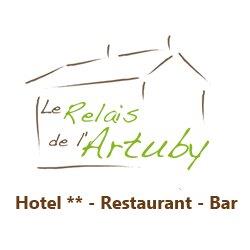 DESSERTS - DESERTSDESSERT DU JOUR							5,50 €Desert of the dayFROMAGE BLANC avec coulis de fruit ou miel   4,50 €Fromage blanc with fruit sauce or honeyGlaces – Ice cream1 boule – 1 scoop								    2 €2 boules- 2 scoops								3,50 €3 boules	- 3 scoops							4,50 €Supplément chantilly							     1 €Glaces au choix  - voir panneau Choice of ice creams – see sign